PEDAGÓGUS NEVE: MOLNÁRNÉ APAI MELINDA         OSZTÁLYFŐNÖK3.B OSZTÁLYDÁTUM: 2020.MÁJUS 21. (CSÜTÖRTÖK)TANTÁRGY: ÉNEK-ZENE 3.BÓRA SORSZÁMA:  1.TANTÁRGY:  Matematika ÓRA SORSZÁMA:2.TANTÁRGY: RAJZ 3.BÓRA SORSZÁMA:  3.TANTÁRGY: Hit-és erkölcstan 3.osztályÓRA SORSZÁMA:  5.TANTÁRGY: Római katolikus hittan 3. osztályÓRA SORSZÁMA: 5.TANTÁRGY: TESTNEVELÉSÓRA SORSZÁMA: 6. , 3.A,BTÉMATANKÖNYV, MUNKAFÜZETONLINE FORRÁSMEGJEGYZÉSSárga csikó3. osztályos tankönyv 73.o vagy Mozawebhttps://www.youtube.com/watch?v=mx0mYfliJzEhttps://www.youtube.com/watch?v=3L0tTSZvjr4TÉMATANKÖNYV, MUNKAFÜZETONLINE FORRÁSMEGJEGYZÉSSíkidomok, sokszögekTk. 144o.1,2 Mf. II. 81. o./6,7https://wordwall.net/hu/resource/541234/matek/testek-%c3%a9s-elnevez%c3%a9s%c3%bckhttps://wordwall.net/hu/resource/1039106/matek/kocka-testh%c3%a1l%c3%b3ja-melyikb%c5%91l-lehet-kock%c3%a1t-hajtogatniTk.145/4.szorgalmiTÉMATANKÖNYV, MUNKAFÜZETONLINE FORRÁSMEGJEGYZÉSAz állatok ábrázolásaKedvenc állatom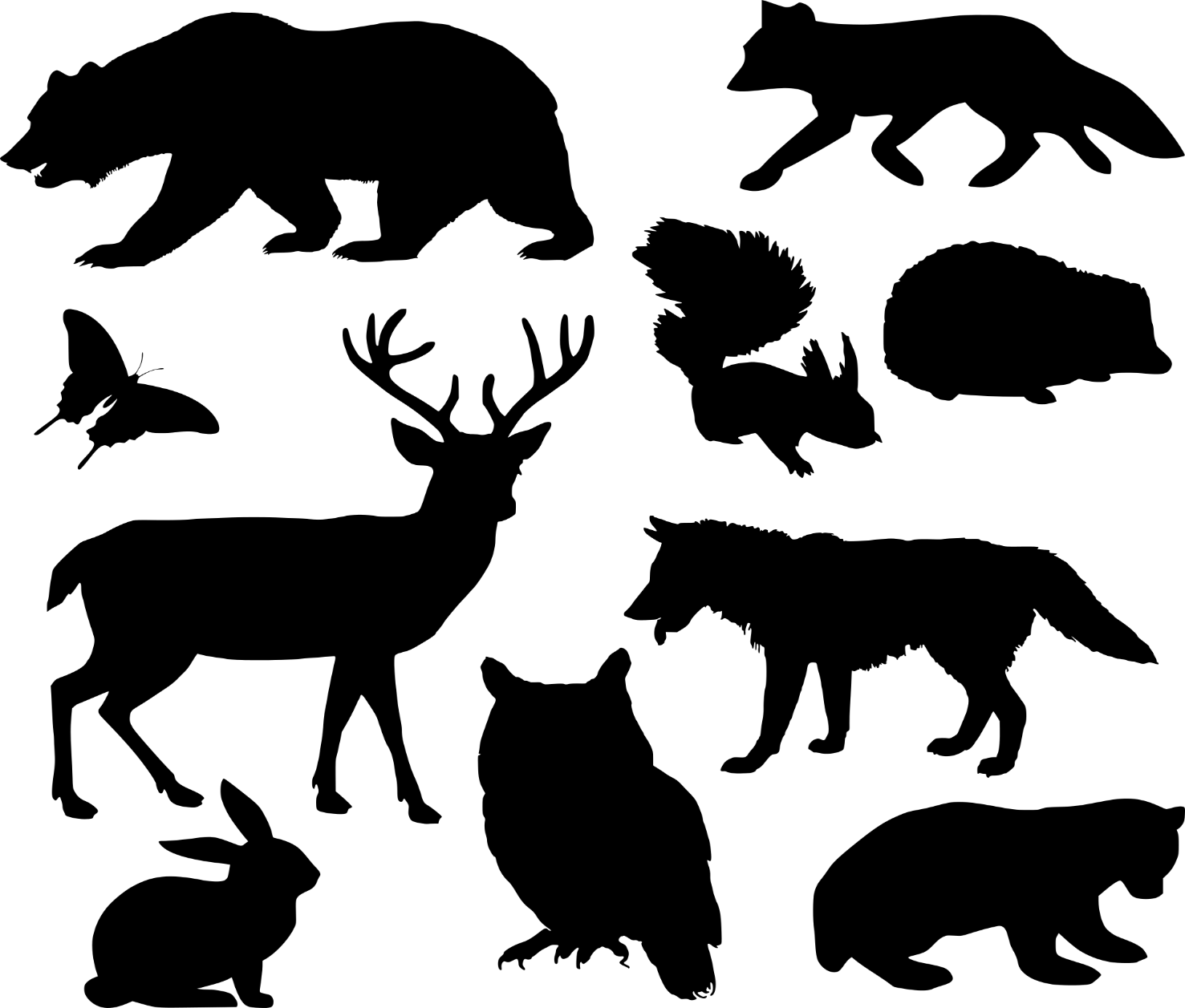 TÉMATANKÖNYV, MUNKAFÜZETONLINE FORRÁSMEGJEGYZÉSÉrzéseinkhttps://learningapps.org/watch?v=p1cdb23x520 TÉMATANKÖNYV, MUNKAFÜZETONLINE FORRÁSMEGJEGYZÉSMária, hajnali szép csillagMunkatankönyv 105-107 oldal https://learningapps.org/display?v=p9fjqz0nn20https://learningapps.org/display?v=pxhgfuzaj20https://learningapps.org/watch?v=ppefqpmik20 TÉMATANKÖNYV, MUNKAFÜZETONLINE FORRÁSMEGJEGYZÉSGimnasztikai gyakorlatokhttps://www.youtube.com/watch?v=IWWXAO0SN_w